                                                                                         “Azərbaycan Xəzər Dəniz Gəmiçiliyi”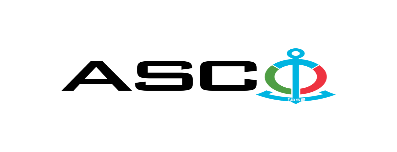 			                       			 	Qapalı Səhmdar Cəmiyyətinin 					       			“ 01 ”  Dekabr 2016-cı il tarixli		“216” nömrəli əmri ilə təsdiq edilmişdir.                                   “Azərbaycan Xəzər Dəniz Gəmiçiliyi” Qapalı Səhmdar Cəmiyyəti                      Gəmilərdə hidravlika sahəsində illik dövri təmir xidmətlərinin (sifariş üzrə) satın                             alınması məqsədilə açıq müsabiqə metodu ilə ikimərhələli tender elan edir.                                                                          MÜSABİQƏ №096/2022                                                         (İddiaçı iştirakçının blankında)                                              AÇIQ MÜSABİQƏDƏ İŞTİRAK ETMƏK ÜÇÜN                                                                 MÜRACİƏT MƏKTUBU___________ şəhəri                                                                                                      “__”_______20_-ci il                                                                ___________№           							                                                                                          ASCO-nun Satınalmalar Komitəsinin Sədricənab C.Mahmudluya,Hazırkı məktubla [iddiaçı podratçının tam adı göstərilir] (nin,nun,nın) ASCO tərəfindən “__________”ın satın alınması ilə əlaqədar elan edilmiş [iddiaçı tərəfindən müsabiqənin nömrəsi daxil edilməlidir]nömrəli açıq  müsabiqədə iştirak niyyətini təsdiq edirik.Eyni zamanda [iddiaçı podratçının tam adı göstərilir] ilə münasibətdə hər hansı ləğv etmə və ya müflislik prosedurunun aparılmadığını, fəaliyyətinin dayandırılmadığını və sözügedən satınalma müsabiqəsində iştirakını qeyri-mümkün edəcək hər hansı bir halın mövcud olmadığını təsdiq edirik. Əlavə olaraq, təminat veririk ki, [iddiaçı podratçının tam adı göstərilir] ASCO-ya aidiyyəti olan şəxs deyildir.Tərəfimizdən təqdim edilən sənədlər və digər məsələlərlə bağlı yaranmış suallarınızı operativ cavablandırmaq üçün əlaqə:Əlaqələndirici şəxs: Əlaqələndirici şəxsin vəzifəsi: Telefon nömrəsi: E-mail: Qoşma: İştirak haqqının ödənilməsi haqqında bank sənədinin əsli – __ vərəq.________________________________                                   _______________________                   (səlahiyyətli şəxsin A.A.S)                                                                                                        (səlahiyyətli şəxsin imzası)_________________________________                                                                  (səlahiyyətli şəxsin vəzifəsi)                                                M.Y.                                                                     XİDMƏTLƏRİN SİYAHISI:Xidmətlərin həcmi:Nasosların yoxlanılması, yerindən çıxarılması, sökülüb təmir olunması, yığılması, stendə qoyulub test olunması, parametrlərinin tənzimlənməsi.Hidravlik motorların yoxlanılması, yerindən çıxarılması, sökülməsi, təmir olunması, yığılması, stendə qoyulub test olunması, parametrlərin tənzimlənməsi .Hidravlik silindrlərin yoxlanılması, yerindən çıxarılması, sökülməsi, təmir olunması, kipləşdiricilərinin dəyişdirilməsi, yığılması, test olunması.Hidravlik klapanların yoxlanması, çıxarılması, sökülməsi, təmir olunması, stenddə test olunması, parametrlərin tənzimlənməsi.Proporsional və istiqamətləndirici (elektrik və hidravlik) klapanlarİstiqamətləndirici klapanlar(əllə idarə olunan) Balanslaşdırıcı və idarəolunan tərs klapanTərs, diyircəkli və iynəli  klapanlarTəzyiq açarı  yoxlanması, çıxarılması, sökülməsi, təmir olunması, stenddə test olunması, parametrlərin tənzimlənməsi.-  Hidravlik akkumulyatorların yoxlanılması, yerindən çıxarılması, sökülməsi, rezin kameranın dəyişdirilməsi, nippelin dəyişdirilməsi, yığılması, azotla doldurulması, stendə qoyulub test olunması. (ehtiyat hissələrinin və azotun qiyməti daxil deyil)İstənilən ölçüdə və növdə hidravlik şlanqların yoxlanılması, ölçülərin götürülməsi və yenilərinin düzəldilib yerinə qoyulması. Şlanqların test olunması (sifarişçi tərəfindən gətirilmiş işlənmiş şlanqlar)3”-dən böyük olan şlanqların içərisinin yuyulması və baraskop avadanlığı vasitəsilə yoxlanıb içərisinin şəklinin çəkilməsi.Hidravlik boruları əyib başlarına valsovka olunması (materiallar qiymətə daxil deyil)Boruların test olunması.Hidravlik yağların analiz olunması    -Çənin qapağının açılması, çəndən yağların çıxarılması, çənin  təmizlənməsi və qapağın yerinə bağlanması.Filtrasiya avadanlığı vasitəsilə yağların təmizlənməsi və yenidən çənə vurulması15. İstənilən ölçüdə və növdə olan hidravlik boruların , şlanqların təzyiq altında hidravlik yağla yuyulması.¼” – 1”- ə qədər  1 metr – 1”- 2” - ə qədər 1 metr – 2” – 4”- ə qədər 1 metr - İstənilən ölçüdə və növdə olan hidravlik klapanlara altlıqların düzəldilməsi. –17.Hidravlik bucurqadların yoxlanılması, yerindən çıxarılması, sökülməsi, təmir olunması, kipləşdiricilərinin dəyişdirilməsi, yığılması , test olunması.18.Multi-disk əyləclərin yoxlanılması, yerindən çıxarılması, sökülüb təmir olunması, kipləşdiricilərinin dəyişdirilməsi, yığılıb test olunması. 19. İstənilən növdə olan manometrlərin çıxarılması və yenilərinin yerinə qoyulması20.Yedək və lövbər bucurqadının yük altında (dinamometrik) sınaqdan keçirilməsi21. İstənilən ölçüdə və növdə olan filtrlərin yoxlanılması, yerindən çıxarılması, yenisi ilə əvəz olunması (materialsız)22.Hidravlik və pnevmatik aktuatorların yoxlanılması, yerindən çıxarılması, sökülüb yuyulub təmizlənməsi, kipləşdiricilərinin və yararsız hissələrinin  dəyişdirlməsi, yığılıb təzyiq altında test olunması.23.Yuxarıda adları qeyd olunmayan hər hansı növ hidravlik təmir işlərinin  inspeksiya olunması, qüsurların aşkar edilməsi, hidravlik sistemlərin modifikasiya edilməsi, yeni cizgilərin çəkilib hazırlanması, Registrlə razılaşdırılması və sair bu kimi işlərin  hesabatı mütəxəssislərin sərf etdikləri faktiki əmək tutumu hesabına hesablanacaq.Mühəndis (1 saat) – Mexanik (1 saat) – Texnik (1 saat) -Müsabiqə iki mərhələdə keçiriləcəkdir. I mərhələdə texniki təkliflər alınacaqdır, iddiaçıların ixtisas uyğunluğunun müəyyənləşdirilməsi proseduru aparılacaqdır və yalnız texniki cəhətdən uyğun hesab edilən və ASCO tərəfindən II mərhələyə rəsmi dəvət alan iddiaçılar II mərhələdə iştirak edə biləcəklər. Müsabiqənin I mərhələsində iştirak etmək üçün təqdim edilməli sənədlər (qiymət təklifi istisna olmaqla):Müsabiqədə iştirak haqqında müraciət (nümunə əlavə olunur);İştirak haqqının ödənilməsi barədə bank sənədi;“Azərbaycanda  Rusiyanın  Gəmiçilik üzrə  Dəniz Registri” MMC tərəfindən təqdim                olunmuş  tanınma şəhadətnaməsi;Azərbaycan Respublikası Dövlət  Dəniz  Agentliyi tərəfindən təqdim olunmuş  tanınma şəhadətnaməsi;Balansında və ya istifadəsində olan nəqliyyat vasitələri barədə, eləcə də zəruri olan xüsusi geyim vasitələrinin mövcud olub-olmaması haqda arayış;Müvafiq sahədə iş təcrübəsi barədə arayış (iş təcrübəsini təsdiq edən hər hansı rəsmi məlumatlar (bağlanmış müqavilələlərin surətləri və s.) və əgər varsa, işlədiyi müştərilərdən alınmış tövsiyyə məktubları da daxil olmaqla);İşçi heyətinin sayı, işçilərin ixtisas uyğunluğu barədə arayış (ən azı 5 işçinin əmək müqaviləsi bildirişi və ixtisas uyğunluqlarıını müəyyən edən sənədlər – diplomlar, sertifikatlar, şəhadətnamələr və s. əlavə edilməklə);Texniki imkanları barədə məlumatlar (mövcud texniki qurğu və avadanlıqlar haqda məlumatlar – hər bir qurğunun mülkiyyət və ya icarə və ya digər hər hansı əsasla iştirakçıya məxsus olması barədə sənədlər, həmçinin qurğu və avadanlıqların texniki pasportları təqdim edilməlidir, eləcə də qurğu və avadanlıqlar müvafiq səlahiyyətli orqanlar tərəfindən müəyyən edilən qaydada sertifikatlaşdırılmış və kalibrlənmiş olmalıdır);Audit olunmuş mühasibat uçotu balansı və ya vergi bəyannaməsi (vergi orqanları tərəfindən təsdiq edilmiş);Vergi borcunun olmaması barədə müvafiq vergi orqanlarından arayış;Azərbaycan Respublikasında vergilərə və digər icbari ödənişlərə dair yerinə yetirilməsi vaxtı keçmiş öhdəliklərin, habelə son bir il ərzində (fəaliyyətini dayandırdığı müddət nəzərə alınmadan) vergi ödəyicisinin Azərbaycan Respublikasının Vergi Məcəlləsi ilə müəyyən edilmiş vəzifələrinin yerinə yetirilməməsi hallarının mövcud olmaması barədə müvafiq vergi orqanlarından arayış;Podratçının son 1 (bir) il ərzində maliyyə vəziyyəti barədə bank sənədi (arayış);Nizamnamə (bütün əlavə və dəyişikliklərlə birgə);Reyestrdən çıxarış (son 1 ay ərzində verilmiş); VÖEN şəhadətnaməsi.İlkin mərhələdə yuxarıda göstərilən sənədlər, müsabiqədə iştirak haqqında müraciət (imzalanmış və möhürlənmiş) və iştirak haqqının ödənilməsi barədə bank sənədi (qiymət təklifi istisna olmaqla) ən geci 22 iyun 2022-ci il, Bakı vaxtı ilə saat 17:00-a qədər Azərbaycan, rus və ya ingilis dillərində “Azərbaycan Xəzər Dəniz Gəmiçiliyi” Qapalı Səhmdar Cəmiyyətinin (bundan sonra “ASCO” və ya “Satınalan təşkilat”) yerləşdiyi ünvana və ya əlaqələndirici şəxsin elektron poçtuna təqdim olunmalıdır.  Satın alınması nəzərdə tutulan xidmətlərin siyahısı (təsviri) əlavə olunur.İştirak haqqının məbləği və Əsas Şərtlər Toplusunun əldə edilməsi:Müsabiqədə iştirak etmək istəyən iddiaçılar aşağıda qeyd olunmuş məbləğdə iştirak haqqını ASCO-nun bank hesabına ödəyib (ödəniş tapşırığında müsabiqə keçirən təşkilatın adı, müsabiqənin predmeti dəqiq göstərilməlidir), ödənişi təsdiq edən sənədi birinci bölmədə müəyyən olunmuş vaxtdan gec olmayaraq ASCO-ya təqdim etməlidir. Bu tələbləri yerinə yetirən iddiaçılar Müsabiqə üzrə Əsas Şərtlər Toplusunu elektron və ya çap formasında əlaqələndirici şəxsdən həmin iş günü saat 09:30-dan 17:30-a kimi ala bilərlər.İştirak haqqının məbləği (ƏDV-siz): 100 (yüz) manat Iştirak haqqı manat və ya ekvivalent məbləğdə ABŞ dolları və AVRO ilə ödənilə bilər.  Hesab nömrəsi: İştirak haqqı heç bir halda geri qaytarılmır!Müqavilə öhdəliklərinin yerinə yetirilməsi təminatı :Müqavilənin yerinə yetirilməsi təminatı satınalma müqaviləsinin qiymətinin 5 (beş) %-i məbləğində tələb olunur.Müqavilənin icra müddəti:Xidmətlərin satınalma müqaviləsi bağlanacağı tarixdən etibarən 1 (bir) il ərzində alınması nəzərdə tutulur. Müsabiqə təklifinin təqdim edilməsinin son tarixi və vaxtı:I mərhələ üçün nəzərdə tutulan sənədlər ikiqat bağlı zərfdə (hər iki zərfin bağlı tərəfləri imzalanmalı və möhürlənməlidir) 12 iyul 2022-ci il, Bakı vaxtı ilə saat 17:00-a qədər ASCO-ya təqdim edilməlidir.Göstərilən tarixdən və vaxtdan sonra təqdim olunan təklif zərfləri açılmadan geri qaytarılacaqdır.Satınalan təşkilatın ünvanı:Azərbaycan Respublikası, Bakı şəhəri, AZ1029 (indeks), Heydər Əliyev prospekti 152, “Çinar Plaza” 24-cü mərtəbə, ASCO-nun Satınalmalar Komitəsi.Əlaqələndirici şəxs:Rahim Abbasov, Satınalmalar Departameninin satınalmalar üzrə mütəxəssisiTelefon nömrəsi: +99450 2740277Elektron ünvan: rahim.abbasov@asco.az; tender@asco.az Texniki məsələlər üzrə:Leyla Hüseynova, Donanmanın texniki istismar departamentinin gəmi təmiri üzrə aparıcı mühəndisiTelefon nömrəsi: +99455 9999302Elektron ünvan: leyla.huseynova@asco.az Hüquqi məsələlər üzrə:Telefon nömrəsi: +994 12 4043700 (daxili: 1262)Elektron ünvan: osman.valiyev@asco.az;  Müsabiqə təklif zərflərinin açılışı tarixi, vaxtı və yeri:I mərhələnin zərflərinin açılışı 13 iyul 2022-ci il tarixdə bu Elanın V bölməsində göstərilmiş ünvanda baş tutacaqdır. İlk mərhələdə sənədlərində ciddi çatışmazlıq olan iştirakçıların kənarlaşdırılması hüququnu ASCO özündə saxlayır. ASCO öz mülahizəsinə əsasən natamam sənədlərin təqdim edilməsi üçün əlavə sorğu edə bilər. I mərhələdə zərflərin açılışında iddiaçıların iştirakı nəzərdə tutulmamışdır. Texniki qiymətləndirmədən müvəffəqiyyətlə keçmiş və qiymət təklifi vermək üçün II mərhələyə rəsmi dəvət alacaq iddiaçılar ASCO tərəfindən göndəriləcək dəvətdə göstərilən vaxtda qiymət zərflərinin açılışında iştirak edə bilərlər. İştirak qaydası haqda ətraflı məlumat rəsmi dəvətdə göstəriləcəkdir. Müsabiqənin qalibi haqqında məlumat:Müsabiqənin qalibi haqqında məlumat ASCO-nun rəsmi veb-səhifəsinin “Elanlar” bölməsində yerləşdiriləcəkdir.S/sTipi Qiyməti1250-500 litr porşenli2150-250 litr porşenli3100-150 litr porşenli4100 litrə qədər porşenli5100 litrə qədər vintli, pərli, dişli nasoslarS/sTipiQiyməti (AZN)1Hagglands motorları SE – 84 (bucurqadlarla)2Hagglands motorları SE – 64 (bucurqadlarla)3Hagglands motorları SE – 44 (bucurqadlarla)4250-500 litr aksial və radial porşenli motor  5150-250 litr aksial və radial porşenli motor  6100 litrə qədər aksial və radial porşenli motor  7100 litrə qədər dişli-çarxlı motorS/SDiametri(mm)UzunluğuUzunluğuUzunluğuUzunluğuUzunluğuS/SDiametri(mm)500 mm1000 mm2000 mm3000 mm4000 mm150210031504200525063007350Reduksion klapanlarReduksion klapanlarReduksion klapanlarReduksion klapanlarReduksion klapanlarS/s10-50 litr50-100litr100-150 litr150-250 litr1S/s50 litrə qədər100 litr100-150 litr150-200 litr200-2501S/sKlapanQiyməti11 qollu22 qollu33 qollu44 qollu5qolluS/sKlapanQiyməti1¼ düymə23/8 düymə3½ düymə4¾ düymə51 düymə61 ¼ düymə1 ½ düyməS/sKlapanQiyməti1¼ düymə2½ düymə3¾ düymə41 düymə51 ¼ düymə61 ½ düymə72 düyməS/s5 litr10 litr20 litr30 litr40 litr50 litr100 litr150 litr1S/sÖlçüləri1 m-ə qədər1-5m5-10 m10-15 m15-20m1¼”23/8” 3½”45/8” 5¾” 61”71 ¼”81 ½”92”103”S/sÖlçüləri1 m-ə qədər1-5m5-10 m10-15 m15-20m1¼”23/8” 3½”45/8” 5¾” 61”71 ¼”81 ½”92”103”S/sÖlçüləri1-10m10-20m13-4”24-5”35-6”46-7”S/sİşin adıQiymət16,8,10,12 mm-lik 1,5-2 mm qalınlığında borunun 1 metrini 1 yerdən əyib balarının valsovka olunması214,15,16, 18 mm-lik 2 mm qalınlığında borunun 1 metrini 1 yerdən əyib balarının valsovka olunması320,22,25,28 mm-lik 3,5 mm qalınlığında borunun 1 metrini 1 yerdən əyib boruların valsovka olunması430,35,38,42 mm-lik 4-5 mm qalınlığında borunun 1 metrini 1 yerdən əyib balarının valsovka olunması548  mm-lik 6 mm qalınlığında borunun 1 metrini 1 yerdən əyib balarının valsovka olunması663  mm-lik 8 mm qalınlığında borunun 1 metrini 1 yerdən əyib balarının valsovka olunması776,1  mm-lik 8 mm qalınlığında borunun 1 metrini 1 yerdən əyib balarının valsovka olunmasıS/s.Ölçüləri 1-10m10-20 m20-40 m40-60m60-80m80-100m16-8mm210-12 mm314-15-16-18 mm420-22-25 mm528-30-32mm635-38mm742-46mm848-63.1mm976.3 mm104 düymə115 düymə126 düyməS/s500litr1000litr2000litr3000litrS/s200 litr500 litr1 ton1,5 ton2 ton3 tonS/s1-3t3-5t.5-10t10-30t30-50t50-100tmulti-disk əyləcS/s63mm100mm500mmS/s50 tona qədər 100 tona qədər150 ton və daha çoxS/sØ 50 qədərØ 50 - 100 Ø 100 - 200 Ø 200 - 300 S/sØ 50 qədərØ50 - 100 Ø 100 - 150 Ø 150 - 200Ø 200 - 350850 1275191024802970